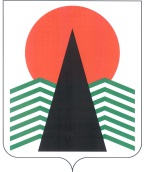 АДМИНИСТРАЦИЯ  НЕФТЕЮГАНСКОГО  РАЙОНАпостановлениег.НефтеюганскО награжденииВ соответствии с решением Думы Нефтеюганского района от 26.09.2012 № 282 «О наградах и почетных званиях Нефтеюганского района» и на основании протокола заседания комиссии по наградам от 09.04.2019 № 8  п о с т а н о в л я ю:Наградить Почетной грамотой и Благодарственным письмом Главы Нефтеюганского района граждан Нефтеюганского района за высокое профессиональное мастерство, добросовестный труд, за деятельность, способствующую социально-экономическому развитию Нефтеюганского района (приложения № 1, 2).Управлению отчетности и программно-целевого планирования администрации Нефтеюганского района (Раздрогина Т.П.) обеспечить выплату денежного вознаграждения согласно приложению № 1.Настоящее постановление подлежит размещению на официальном сайте органов местного самоуправления Нефтеюганского района.Контроль за выполнением постановления осуществляю лично.Глава района							Г.В.ЛапковскаяПриложение № 1к постановлению администрации Нефтеюганского районаот 15.04.2019 № 827-паСПИСОКграждан, награждаемых Почетной грамотой Главы Нефтеюганского районаПриложение № 2к постановлению администрации Нефтеюганского районаот 15.04.2019 № 827-паСПИСОКграждан, награждаемых Благодарственным письмомГлавы Нефтеюганского района15.04.2019№ 827-па№ 827-па№Фамилия, имя, отчествоДолжность (род занятий)Размерденежного вознаграждения (руб.)Кульков Сергей Николаевичкомандир отделения пожарной части Государственной противопожарной службы пожарной части (поселок городского типа Пойковский)  филиала казенного учреждения Ханты-Мансийского автономного округа – Югры «Центроспас-Югория» по Нефтеюганскому району, пгт.Пойковский3500,00МитрофановСергей Вадимовичпожарный Государственной противопожарной службы 2 класса  пожарной части (поселок городского типа Пойковский)  филиала казенного учреждения Ханты-Мансийского автономного округа – Югры «Центроспас-Югория» по Нефтеюганскому району,  пгт.Пойковский3500,00Пономарёв Андрей Александровичпожарный Государственной противопожарной службы 2 класса пожарной команды (поселок Куть-Ях)  пожарной части (поселок Салым) филиала казенного учреждения Ханты-Мансийского автономного округа – Югры «Центроспас-Югория» по Нефтеюганскому району,  п.Куть-Ях3500,00Муратов Сергей Сергеевичстарший инспектор отделения государственного пожарного надзора  отдела надзорной деятельности и профилактической работы (по городам Пыть-Ях, Нефтеюганск и Нефтеюганскому району) управления надзорной деятельности и профилактической работы Главного управления МЧС России по Ханты-Мансийскому автономному округу – Югре, г.Нефтеюганск3500,00Великанова Ирина Михайловнастарший диспетчер центрального пункта пожарной связи службы пожаротушения федеральной противопожарной службы Государственной  противопожарной службы федерального государственного казенного учреждения «6 отряд федеральной противопожарной службы по Ханты-Мансийскому автономному округу – Югре»,  г.Нефтеюганск3500,00Смирнов Владислав Васильевичводитель автомобиля службы пожаротушения  федеральной противопожарной службы Государственной  противопожарной службы федерального государственного казенного учреждения «6 отряд федеральной противопожарной службы по Ханты-Мансийскому автономному округу – Югре», г.Нефтеюганск3500,00Косарев Игорь Леонидовичкомандир отделения 25  пожарно-спасательной части федеральной противопожарной службы Государственной  противопожарной службы федерального государственного бюджетного учреждения «20 отряд федеральной противопожарной службы Государственной противопожарной службы по Ханты-Мансийскому автономному округу – Югре (договорной)»,  п.Каркатеевы3500,00Чернышев Александр Александровичпожарный 126  пожарно-спасательной части федеральной противопожарной службы Государственной  противопожарной службы федерального государственного бюджетного учреждения «20 отряд федеральной противопожарной службы Государственной противопожарной службы по Ханты-Мансийскому автономному округу – Югре (договорной)»,  п.Куть-Ях3500,00Шайнуров Роберт Рифовичпочетный донор России,  пгт.Пойковский3500,00ВсегоВсего31500,00№Фамилия, имя, отчествоДолжность (род занятий)Бакиев Радик Ринатовичпожарный Государственной противопожарной службы 3 класса пожарной команды (село Чеускино)  пожарной части (поселок городского типа Пойковский) филиала казенного учреждения Ханты-Мансийского автономного округа – Югры «Центроспас-Югория» по Нефтеюганскому району,  с.ЧеускиноКошаков Денис Сергеевичначальник команды 2 группы пожарной команды (поселок Сингапай) пожарной части (поселок городского типа Пойковский) филиала казенного учреждения Ханты-Мансийского автономного округа – Югры «Центроспас-Югория» по Нефтеюганскому району,  г.НефтеюганскРягузов Дмитрий Сергеевичкомандир отделения пожарной части Государственной противопожарной службы пожарной команды (поселок Сингапай) пожарной части (поселок городского типа Пойковский) филиала казенного учреждения Ханты-Мансийского автономного округа – Югры «Центроспас-Югория» по Нефтеюганскому району,  пгт.ПойковскийЧеривмурзаев Нариман Нухбековичдознаватель отделения дознания отдела надзорной деятельности и профилактической работы (по городам Пыть-Ях, Нефтеюганск и Нефтеюганскому району) управления надзорной деятельности и профилактической работы Главного управления МЧС России по Ханты-Мансийскому автономному округу – Югре,  г.НефтеюганскБарсуков Владимир Петровичначальник отделения профилактики пожаров 126 пожарно-спасательной части федеральной противопожарной службы Государственной  противопожарной службы федерального государственного бюджетного учреждения «20 отряд федеральной противопожарной службы Государственной противопожарной службы по Ханты-Мансийскому автономному округу – Югре (договорной)», п.СентябрьскийШабаев Сергей Викторовичпожарный 25 пожарно-спасательной части федеральной противопожарной службы Государственной  противопожарной службы федерального государственного бюджетного учреждения «20 отряд федеральной противопожарной службы Государственной противопожарной службы по Ханты-Мансийскому автономному округу – Югре (договорной)», пгт.ПойковскийАнваров Зинур Муниповичпочетный донор России,  пгт.Пойковский